Krwawienie z nosa u dzieci - co może oznaczać?<strong>Krwawienie z nosa u dzieci</strong> to objaw, który niepokoi wielu rodziców. Czy naprawdę jest on jednak tak brzemienny w skutkach, jak im się wydaje?Krwawienie z nosa u dzieci - niepokojący objaw czy zwykła przypadłość?Krwawienie z nosa u dzieci - co je powoduje?Każdemu z nas kiedyś przytrafił się kiedyś niespodziewany krwotok z nosa. Występuje on również u dzieci i nastolatków, u których najczęściej nie jest to powód do zbytniego niepokoju. Zazwyczaj jego przyczyną nie jest stan zdrowia malucha, ale czynniki środowiskowe, takie jak suche powietrze czy nadmierne używanie ogrzewania. Czasem krwawienie z nosa u dzieci jest efektem ich nadmiernego wybierania nieczystości znajdujących się wewnątrz nosa. W większości przypadków nie jest to zatem powód do paniki.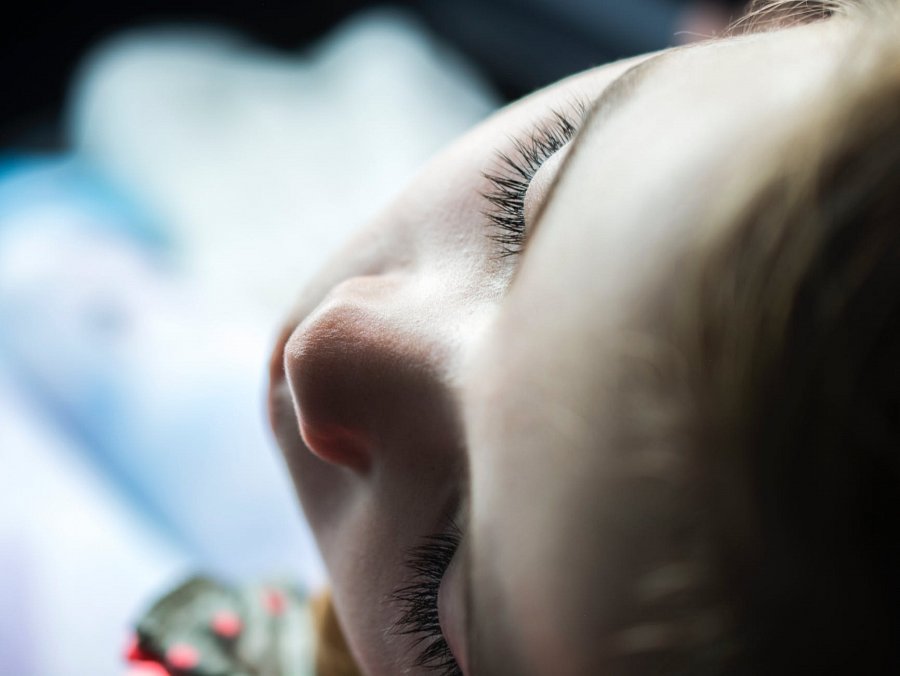 Co robić, kiedy krwawienie nie ustępuje?Zazwyczaj krwawienie z nosa u dzieci trwa około dziesięciu minut i szybko ustępuje. Jeśli taki problem utrzymuje się przez dłuższy czas, jest to pierwszy sygnał, by udać się do lekarza. Szpital należy odwiedzić także wtedy, gdy krwotok jest efektem uderzenia, upadku, lub gdy dziecko przy utracie krwi skarży się na inne dolegliwości. Jeśli masz jakiekolwiek wątpliwości dotyczące tej przypadłości, koniecznie skonsultuj się z ekspertem - takim jak lekarze z kliniki Optimum w Warszawie.